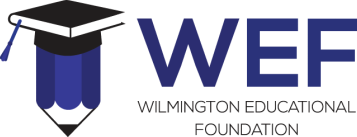 2020 WEF Curriculum Grant Application FormDue Date:  March 13, 2020 Applications must be typed and include the following:SIGNATURE PAGEIf funded, I/we agree to carry out the goals of this project in accordance with the description and budget contained in this application or in accordance with any adjustment which is subsequently approved by the Wilmington Educational Foundation.  In the event that I/we do not carry out this project for whatever reason, I/we agree to account for and return all unused funds to the Wilmington Educational Foundation.Primary Applicant’s Signature: __________________________	Date:______________Collaborators’ Signatures: ______________________________	Date:______________Application Submission:Please complete the application fully and concisely and email or mail the application to us at the appropriate address below.  Please be sure to receive a confirmation email of receipt of your application.You can also mail or email your Signature Page (no computerized signature) and send supporting materials such as brochures, articles, etc. with your application.Email: curriculumwef@gmail.comMailing address:Wilmington Educational Foundation
668 Main Street #190
Wilmington, MA  01887Project Title:Primary Applicant’s Contact InformationSchool:Grade(s):Address:Name:Role (Teacher, Administrator):Email:Daytime Phone:Project Description:  Provide a description of your proposed project.  Indicate the impact of the curriculum project on the school community, including what grades will be impacted, how many students, and the number of teachers involved. Goals and Benefits: Describe the goals for the Wilmington Educational Foundation Curriculum Grant; include how the project will benefit the Wilmington Public School community.Need:  Define the need for this project and how the need was determined. Evaluation: Describe how the success of this project will be evaluated.Communication:  Describe how you plan to share the learnings from your project with your colleagues and the Wilmington Public School community.Timeline:  Indicate the starting and ending dates, major activities or events, and when the final report will be submitted. Budget:  Provide a detailed and itemized budget for the funds being requested from the Wilmington Educational Foundation, such as:Supplies/MaterialsEquipmentSpeaker or other contracting servicesRegistration fees, travel, lodging, foodSubstitute feesTeacher StipendOther (specify)